Divergent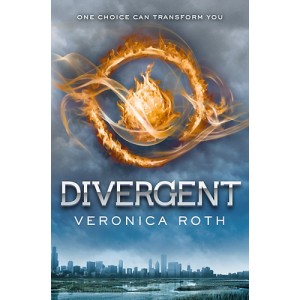 Lotte Vogelezang 4V1Docent: Inge LankhofAlgemene gegevensa. Name author:	Veronica Rothb. Title of book:		Divergentc. Year of publication:	2011d. Number of points:	2e. Number of pages	230Analyse van een aantal aspectena. Summarize in one sentence what the book is about.
Tris chooses the faction Dauntless, but she is a Divergent, so she is in danger.b. Write a summary in your own words of about 400-600 words.
After a war in Chicago, Chicago is split in five factions: Candor, Abnegation, Dauntless, Amity and Erudite. Each year the 16-year-old people who live in Chicago will have a test in the form of a simulation. The test indicates which factions fits best. Beatrice Prior (Tris) figures out that day, that she is a Divergent. When you are a Divergent you don’t fit in one faction like “normal” people do, but in several factions. Tris fits in Abnegation, Dauntless and Erudite. In this world it is not safe to be a Divergent, the Divergents think different than normal people and they can manipulate the simulations. When they are in a simulation, they realize that it is a simulation. Normal people don’t realize that it is a simulation, they think the simulation is the real world. The day after the test Tris has to choose. Abnegation where she lives her whole life until then, with her family, or another faction? She chooses Dauntless. When you choose a faction you have to get through the invitation, after that you will be a real member of the faction. When you don’t get through it and you are one of the last four people at the ranking list you will be factionless. Having a factionless life is nearly the same as having no life. You can’t live with the community anymore. At the beginning Tris is not very strong or fast and she is at the bottom of the ranking list, she was nearly factionless, but in the second period it was all about simulations. Because of her divergence, she can manipulate the simulations, so she isn’t in danger for being factionless anymore. During the training she meets Four, she likes him and vice-versa so she goes steady with him. After a while she figures out he is also a Divergent. Meanwhile, the relationship between Abnegation and Erudite are getting worse and worse. Erudite publishes several negative articles about Abnegation, which including more lies than truths. This, because of Abnegation’s leadership, Abnegation rules the community. Erudite envies the leadership and plans a war between Erudite and Abnegation. Erudite are not good at fighting, so they use Dauntless, because of the fact that they are good fighters. The Dauntless people all get a simulation so they kill all the people on their way.  Tris and Four are not in the simulation because of their divergence, so they destroy, after a lot of trouble, the hard disk for the simulation. Tris and Four flee to Amity, because they think they’re safe over there for a while.c. Describe the theme in one word.
Choicesd. Describe the main character in detail. Use about 50 words.
Beatrice Prior (Tris)
Tris is sixteen years old. When she’s in Dauntless she notices her recklessness. She’s confident and when she chooses something, she goes for it.  She is not afraid to defend herself or someone else, when it is an important matter. The main thing she figures out, is, she is herself, instead of fitting in a faction.e. Describe two minor characters.
Tobias (Four)
Tobias was, just like Tris, raised at Abnegation and switched two years before her. The main reason he switched was because his father’s beaten him up several times. He’s a Divergent and he really wants to be all the good sides of all the factions. Tobias pretends to be cruel, but he isn’t. He is gentle, especially against Tris.Caleb Prior
Caleb is Tris’ brother and she thought he fits 100 percent in Abnegation, but his whole life he has wanted to go to Erudite. So Caleb is a good faker. He’s chosen Erudite, but after the articles about Abnegation written by Erudite, he doesn’t feel comfortable with his choice anymore. He makes his choices with his intuition and emotions.f. Describe the place(s) where the story is set in detail.
The setting where this story takes play is a rare sort of world, which works a little bit complicated. The community where the people live hasn’t got a name, but we know it is in the American city Chicago. For the people who live in this city the city is their world: every faction lives in another part of the city, all around a swamp in the center of the city. That is everything they know. At the borders of the city there’s a big fence, so nobody can leave the city or enter the city. Some Dauntless people guard the borders.g. When does the story take place? 
It takes place in the future, I know that because it is said in the book. The length is a few months, the length of the invitation. The story is told chronologically, there aren’t any flashbacks.h. Who is the person who tells the story (the narrator)? 
The story is told from the point of view of Tris, like she is writing a diary. So the reader reads all her thoughts and the reader knows every underlying thought of all the choices she makes. The loss is that the reader doesn’t know how things work in this world, but the reader explores together with Tris what’s happening.i. Give an explanation of the title.
Divergent: It means that Tris is a Divergent and she doesn’t fit in any factionj. Is the book just meant as a story or is the author trying to bring across a message? If so: why? If not: why not?
I think the author wants to tell us that there are always people who want more than they can get. So they start unfair businesses and they disturb the peace.Leesbeleving en evaluatie
Write a personal evaluation of your book in which you answer the following questions (explain all your answers in detail)
This is one of my favorite books. Although at some points the sentences are too short and the style of writing is a little bit too easy, I have really enjoyed reading the book. The biggest reason for that, was the main character, Tris is a credible person: she makes choices, the reader can understand and she develops herself in a realistic way, but in a special way as well, since she has to be strong and she has to have a lot of perseverance. There are light-hearted moments, which make the book fun to read. 
I would recommend the book to my classmates, because it isn’t very hard to read and it’s an exciting book.
The part which I liked best was when her mother sacrificed herself, so that Tris was safe.

“Maybe there’s some Abnegation in everyone.” I found that touching, because that was the first time she unknowingly questions the working of the faction system. 
The part where her mother died disappointed me the most, because that was Tris’ first great lost.Finally, roughly how much time did you spend reading the book?6 hours